Publicado en Salamanca el 24/10/2018 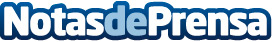 La convención de Depau vuelve a batir récordsUna vez más el evento que anualmente reúne a los mejores clientes del mayorista de informática con las principales marcas del sector ha batido sus propios récords de asistencia y participación de fabricantesDatos de contacto:José Ángel Sánchezhttps://www.depau.es968 506 619Nota de prensa publicada en: https://www.notasdeprensa.es/la-convencion-de-depau-vuelve-a-batir-records_1 Categorias: Nacional Hardware Castilla La Mancha Recursos humanos Consumo http://www.notasdeprensa.es